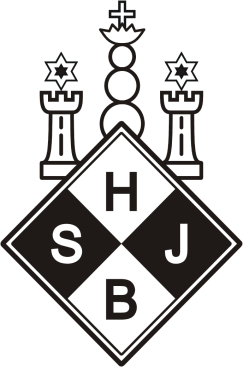 Ordentliche Jugendversammlungdes Hamburger Schachjugendbundes 2018An alle JugendsprecherInnen der Mitgliedsgemeinschaften des Hamburger Schachjugendbundes im Hamburger Schachverband e.V.Liebe Schachfreunde und Schachfreundinnen,hiermit lade ich euch zur ordentlichen Jugendversammlung des HSJB für 2018 ein:Ort:	HSK Schachzentrum	Schellingstraße 41, 22089 HamburgZeit: 	Montag 26. März 2018 um 18:00 Uhr          Achtung erstmals Wochentag!TagesordnungTOP 1	Begrüßung und Feststellung der StimmzahlenTOP 2	Rechenschaftsbericht und AusspracheTOP 3	Entlastung des JugendsprechersTOP 4	Wahl des neuen JugendsprechersTOP 5	VerschiedenesStimmberechtigt sind die Jugendsprecher der Mitgliedsgemeinschaften bzw. deren vor der Versammlung schriftlich legitimierten jugendlichen Vertreter.Mit freundlichen GrüßenAlbetina Syla